DOCUMENTO ÚTIL 5alq.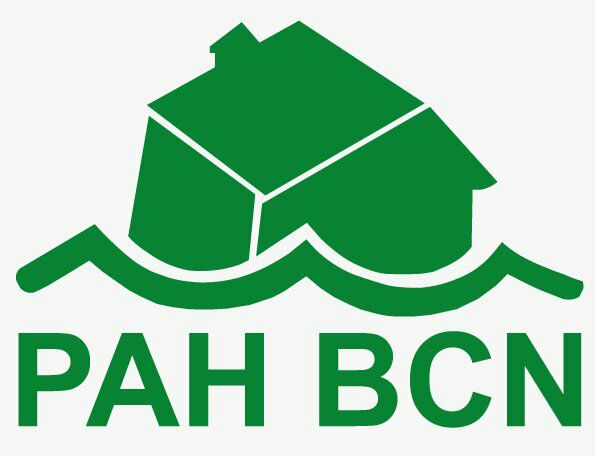 Sr./a [Nombre Arrendador/Propietario]C/ …………………(CP/Ciudad)(Nombre inquilina/s), con DNI nº ****** y domicilio a efectos de notificación en (dirección)Como inquilina de la vivienda de la que usted es propietario, sita en (dirección de la vivienda) , en virtud del contrato de arrendamiento formalizado el (día/mes/ año firma contrato), mediante la presente pongo en su conocimiento que atendiendo a la necesidad de realizar en dicha vivienda en el plazo más breve posible obras consistentes en (explicar las obras que se deben realizar) para evitar un daño inminente/ o incomodidad grave como (explicar el daño que se puede producir de no ejecutar las obras)y que procederé a realizar dichas reparaciones.En su calidad de propietario está obligado legalmente a realizar las reparaciones necesarias para conservar la vivienda en condiciones de habitabilidad para servir al uso convenido, y debido a la urgencia requiere la ejecución inmediata de las mismas.Si en el plazo de 10 días a contar desde la recepción de esta comunicación no hubiera atendido a esta solicitud, le informo que esta parte realizara dichas obras. Y una vez finalizadas, le remitiré las facturas correspondientes para que proceda a su inmediato abono.Quedo a su disposición para tratar este tema.Cordialmente,En (ciudad) a (día, mes, año)Firma